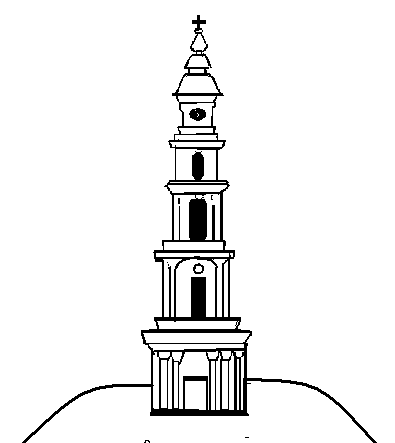 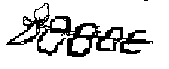 АДМИНИСТРАЦИЯ ЛЕЖНЕВСКОГО МУНИЦИПАЛЬНОГО РАЙОНАИВАНОВСКОЙ ОБЛАСТИПОСТАНОВЛЕНИЕ30.12.2020                                                                                                                              № 573Об утверждении проекта планировки территории  и проекта межевания территории на земельном участке с КН 37:09:020601:302, площадью 102419кв.м. зоны К1(зона коллективных садов и придомовых садовых участков) в д.Телегино Лежневского муниципального района Ивановской области                                               В соответствии со статьями 45,46 Градостроительного кодекса Российской Федерации, Генеральным планом и Правилами землепользования и застройки Лежневского сельского поселения, согласно Протоколу и заключению публичных слушаний от 29.12.2020г. Администрация Лежневского муниципального района постановляет:1. Утвердить проект планировки территории  и проект межевания территории на земельном участке с КН 37:09:020601:302, площадью 102419кв.м. зоны К1(зона коллективных садов и придомовых садовых участков) в д.Телегино Лежневского муниципального района Ивановской области (прилагается).2. Опубликовать настоящее Постановление в газете "Сельские вести" и разместить на официальном сайте Администрации Лежневского муниципального района в сети Интернет.3.Контроль за исполнением настоящего Постановления оставляю за собой.4. Постановление вступает в силу со дня его официального опубликования.Глава Лежневского муниципального  района                                                        П.Н.Колесников 